Dependent Variable: Leaves Mean plot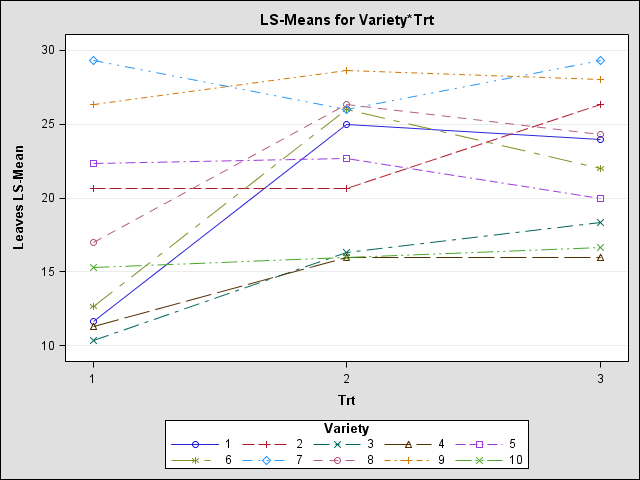 Dependent Variable: Plht Mean Plot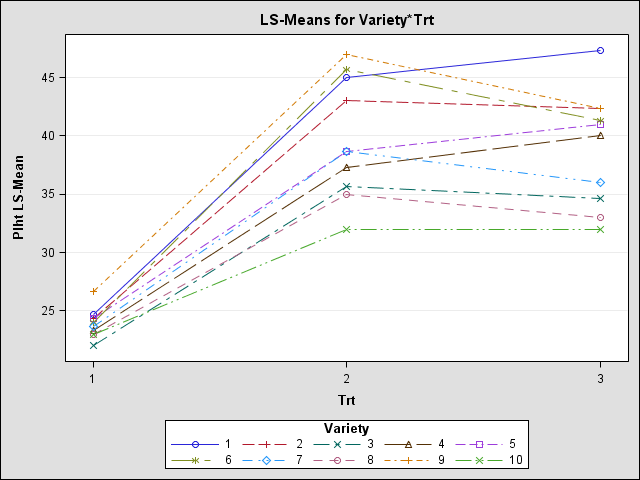 Dependent Variable: LA Mean Plot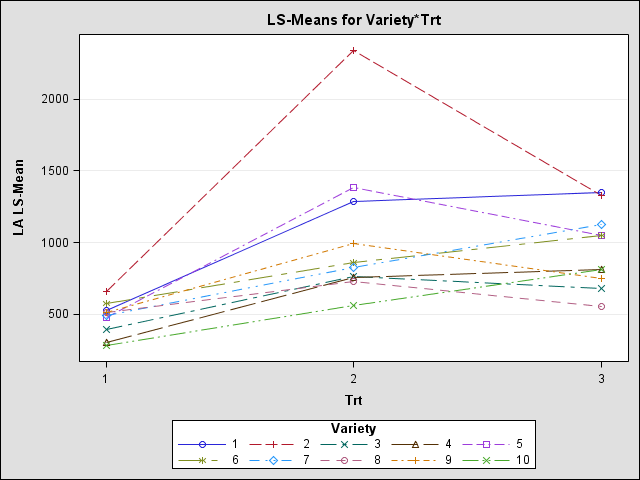 Dependent Variable: SPAD 3Mean Plot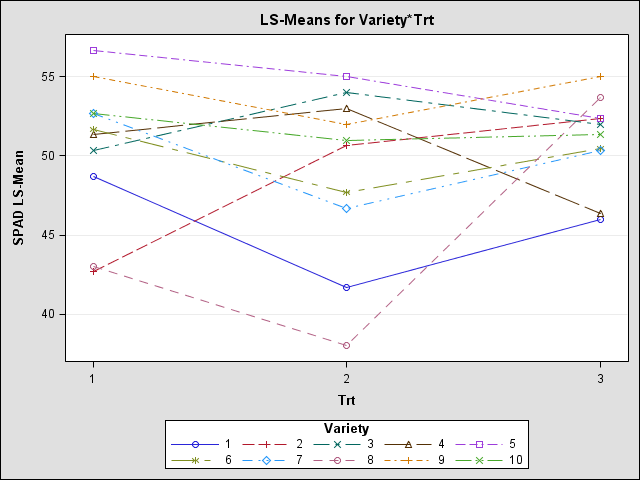 Dependent Variable: TDM Mean Plot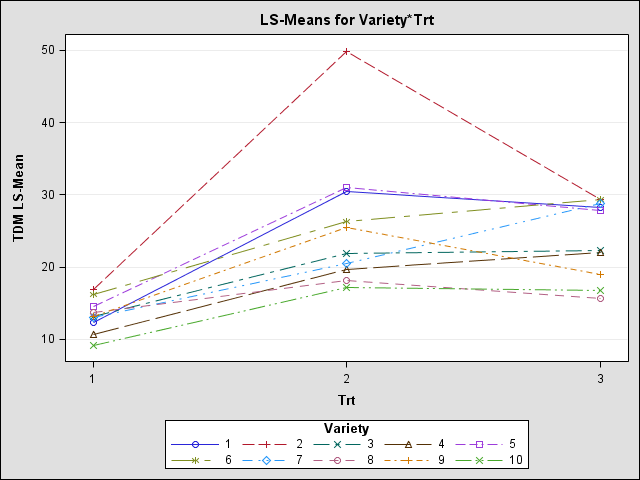 Dependent Variable: PodY Mean Plot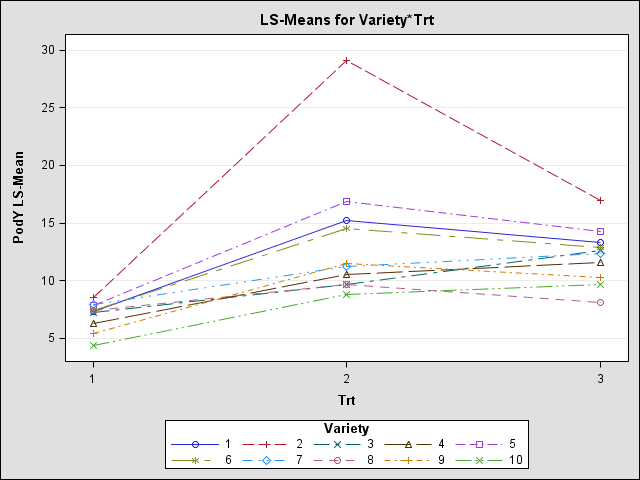 R-SquareCoeff VarRoot MSELeaves Mean0.9557497.5419661.57291920.85556SourceDFType III SSMean SquareF ValuePr > FTrt2448.3555556224.1777778148.35<.0001Error-I (Rep(Trt))69.0666671.5111110.610.7206Variety91861.788889206.86543283.61<.0001Variety*Trt18566.31111131.46172812.72<.0001Error-II54133.6000002.474074Corrected Total893019.122222R-SquareCoeff VarRoot MSEPlht Mean0.9489627.3024632.49987734.23333SourceDFType III SSMean SquareF ValuePr > FTrt24814.6000002407.300000197.32<.0001Error-I (Rep(Trt))673.20000012.2000001.950.0889Variety91014.544444112.72716018.04<.0001Variety*Trt18372.28888920.6827163.310.0003Error-II54337.4666676.249383Corrected Total896612.100000R-SquareCoeff VarRoot MSELA Mean0.97578010.2546484.47882823.8111SourceDFType III SSMean SquareF ValuePr > FTrt25748430.8222874215.411163.63<.0001Error-I (Rep(Trt))6105389.06717564.8442.460.0355Variety96068148.456674238.71794.48<.0001Variety*Trt183604335.178200240.84328.06<.0001Error-II54385380.277136.67Corrected Total8915911683.79R-SquareCoeff VarRoot MSESPAD Mean0.9345562.9921181.50009350.13483SourceDFType III SSMean SquareF ValuePr > FTrt263.7947089931.8973545012.560.0072Error-I (Rep(Trt))615.23518522.53919751.130.3588Variety9844.782627993.864736441.71<.0001Variety*Trt18777.732716043.207373119.20<.0001Error-II53119.2648152.250280Corrected Total881822.382022R-SquareCoeff VarRoot MSETDM Mean0.95536511.270972.39405621.24091SourceDFType III SSMean SquareF ValuePr > FTrt22601.6912471300.84562338.940.0004Error-I (Rep(Trt))6200.43504233.4058405.830.0001Variety92101.745819233.52731340.74<.0001Variety*Trt181271.84177470.65787612.33<.0001Error-II52298.0382925.731506Corrected Total876677.292727R-SquareCoeff VarRoot MSEPodY Mean0.94901812.946841.42974411.04318SourceDFType III SSMean SquareF ValuePr > FTrt2698.2297949349.114897434.270.0005Error-I (Rep(Trt))661.126666710.18777784.980.0004Variety9740.886730282.320747840.27<.0001Variety*Trt18435.116263924.173125811.83<.0001Error-II52106.2966672.044167Corrected Total872084.995909